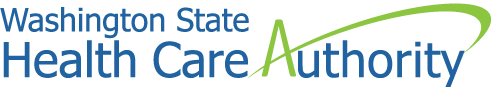 NOTICE OF COMPETITIVE SOLICITATIONHCA Solicitation #2021HCA32SOLICITATION TITLE: Peer Respite Start-UpSOLICITATION BUDGET: $226,000.00SOLICITATION POSTING DATE: RESPONSE DUE DATE: Find the full solicitation on Washington’s Electronic Business Solution (WEBS). Vendors not registered in WEBS will not receive updates or amendments to the solicitation, which may put them at a disadvantage. Estimated Schedule of Procurement ActivitiesBackground and PurposeThe Washington State Health Care Authority, hereafter called “HCA,” is initiating this Request for Application (RFA) to solicit Applications from firms interested in participating on a project for Peer Respite Start-Up.Peer Respites are one of many Peer operated services offered in the behavioral health care field across the U.S. The foundational Peer movement has been steadily impacting behavioral health care systems for nearly 40 years. Peer Respites are part of the Governor’s plan to transition/divert people from the state hospitals. Under House Bill 1394 Peer Respites were created. The Washington State Department of Health created certification for licensed community behavioral health agencies to add Peer Respite to their book of business. HCA’s Division of Behavioral Health and Recovery (DBHR) worked closely with the Washington State Department of Commerce to create a toolkit to provide technical assistance to help agencies create and develop Peer Respites.  We have a national technical assistance organization contracted called People USA to support our efforts. The primary service provided in Peer Respites is peer support.  In a respite setting, staff help individuals evaluate their issues, problem solve, and make decisions to move forward. The nature of peer run services fosters an environment of respect and understanding. Peer interactions help people to help themselves and others through forming mutual relationships and learning from others. Peer Respites often also provide self-help groups, housing and employment supports, and group activities.HCA intends to award one (1) Contract to provide Start-Up Funds to the awarded agency that has a home like setting to start the Peer Respite model; the services described in this RFA.Minimum QualificationsLicensed to do business in the state of Washington or provide a commitment that it will become licensed in Washington within 30 calendar days of being selected as the Apparent Successful Applicant.Currently holds licensing as a Community Behavioral Health Agency with additional Peer Services certification from Department of Health.Commits to maintaining this licensing and certification for the duration of the Contract should one be awarded.Have an established facility in Washington State with a home-like setting in which to provide the required Peer Respite Services.Five years’ experience providing Behavioral Health services in Washington State.Five years’ experience providing Behavioral Health crisis services.Five years’ experience providing Peer Support Services in Washington State.Solicitation CoordinatorWEBS Commodity Codes: 952-76 Respite Care 952-05 Alcohol and Drug Detoxification (Incl. Rehabilitation) 952-06 Alcohol and Drug Prevention 952-08 Assisted Living Services952-32 Domicile 952-37 Emergency Shelter 952-49 Halfway Housing 952-55 Homelessness Prevention Services952-59 Human Services (Not Otherwise Classified) 952-78 Safe Housing 952-85 Support Services 952-91 Transitional Domicile952-92 Transitional Living 948-48 Health Care Services (Not Otherwise Classified) 948-45 Home Health Care Services 948-86 Therapy and Rehabilitation Services958-56 Health Care Management Services (Including Managed Care Services) 958-67 Mental Health/Retardation Management Services (Incl. Operations, Facilities Maintenance, Nursing, Food Service, etc. 24/7Submit any questions or concerns regarding this solicitation to the Solicitation Coordinator shown above. HCA Release of Request for ApplicationsDecember 20, 2021Questions Due from ApplicantsDecember 29, 2021 – 12:00pmHCA Posts Answers to Applicant(s) QuestionsJanuary 4, 2022Pre-Proposal Conference via ZoomJanuary 11, 2022 – 11:00amHCA Posts Webinar Questions & AnswersJanuary 14, 2022Application(s) Due DateJanuary 21, 2022 – 12:00pmEvaluate ApplicationsJanuary 24 – February 1, 2022Announce “Apparent Successful Applicant” and send notification via e-mail to unsuccessful ApplicantsFebruary 2, 2022Applicant Request for Debrief Due DateFebruary 7, 2022Hold Debrief Conferences (if needed)February 8-10, 2022Estimated Contract Start DateFebruary 18, 2022NameCassie BrydenE-Mail AddressHCAProcurements@hca.wa.gov 